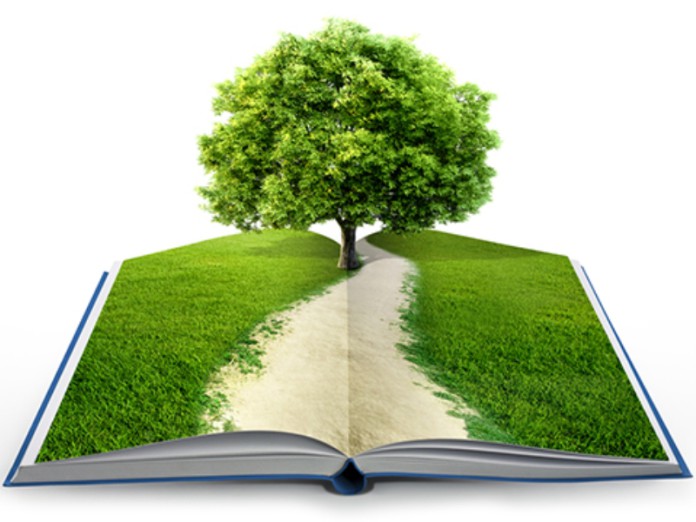 Уважаемые родители и дети!!!21 марта с 7.30-9.00 у хозсарая корпус 1, 2состоится акция по сбору макулатуры«Бумаге-вторая жизнь!»Помогите природе выжить!Сдайте макулатуру – спасите дерево!Помните, чем больше мы соберём макулатуры,тем больше спасём деревьев,тем чище станет наш город!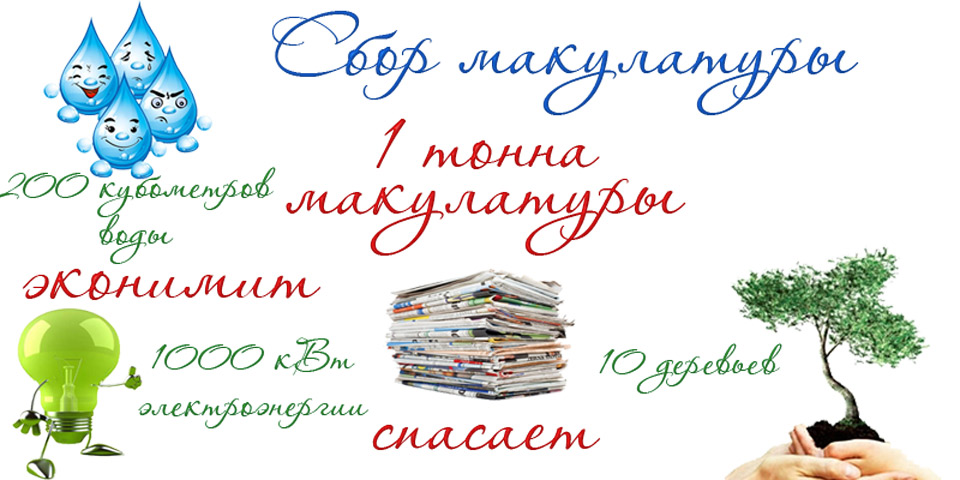 